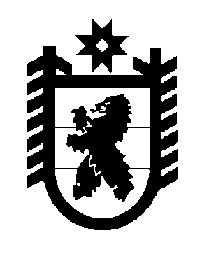 Российская Федерация Республика Карелия    ПРАВИТЕЛЬСТВО РЕСПУБЛИКИ КАРЕЛИЯРАСПОРЯЖЕНИЕот  1 августа 2017 года № 429р-Пг. Петрозаводск В соответствии с постановлением Правительства Республики Карелия от 1 августа 2006 года № 110-П «О денежном поощрении лучших учителей государственных образовательных учреждений Республики Карелия и муниципальных образовательных учреждений», на основании списка учителей – победителей конкурсного отбора, сформированного Министерством образования Республики Карелия, выплатить денежное поощрение в размере ста тысяч рублей следующим учителям: Яговзику Владимиру Станиславовичу – учителю истории муниципального бюджетного общеобразовательного учреждения Петрозаводского городского округа «Державинский лицей»;Телышевой Светлане Борисовне – учителю физики муниципального бюджетного общеобразовательного учреждения Петрозаводского городского округа «Средняя общеобразовательная школа № 27 с углубленным изучением отдельных предметов»;Халонен Веронике Анатольевне – учителю русского языка и литературы муниципального бюджетного общеобразовательного учреждения Петрозаводского городского округа «Академический лицей»;Мошниковой Татьяне Николаевне – учителю информатики муниципального бюджетного общеобразовательного учреждения Петрозаводского городского округа «Лицей № 40»;Аловой Наталье Айказовне – учителю русского языка и литературы муниципального бюджетного общеобразовательного учреждения Петрозаводского городского округа «Ломоносовская гимназия». Временно исполняющий обязанности
 Главы Республики Карелия                                                   А.О. Парфенчиков